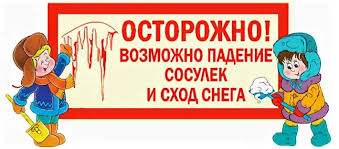 Во время  оттепели происходит сход снега с крыш  зданий и падение сосулек. Находясь в опасной зоне, человек может получить от падающего снега и сосулек очень тяжелые и опасные травмы, и даже погибнуть.Чтобы не оказаться в подобной ситуации, следует:не приближаться к крышам зданий, с которых возможен сход снега, и не позволять находиться в таких местах детям и подросткам;при наличии ограждения, предупреждающих аншлагов опасного места, не пытайтесь проходить за ограждение, обойдите опасное место по другому пути;при обнаружении скоплений снега, образовавшихся сосулек на крыше здания обратитесь с заявлением в обслуживающую организацию или  орган местного самоуправления о необходимости уборки снега и льда(сосулек) с крыши; после падения снега, льда с края крыши, снег и лед могут сходить и с остальных частей крыши. Поэтому, если на тротуаре видны следы ранее упавшего снега или ледяные осколки, то это указывает на опасность данного места.Будьте внимательны и осторожны, находясь вблизи зданий!!! Администрация Муслюмовского сельского поселения